ПАМЯТКА ПО ОХРАНЕ ТРУДА«6 основных правил по охране труда для работников МБОУ Орловский УВК»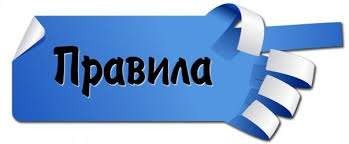 Охрана труда — система сохранения жизни и здоровья работников в процессе трудовой деятельности, включающая в себя правовые, социально- экономические, организационно-технические, санитарно-гигиенические, лечебно-профилактические, реабилитационные и иные мероприятия.Основная цель охраны труда — достижение социального эффекта, то есть обеспечение безопасности труда, сохранение жизни и здоровья работающих, сокращение количества несчастных случаев на производстве и профессиональных заболеваний.Неудовлетворительная организация производства работ, недостатки в организации и проведении подготовки работников по охране труда, неудовлетворительное содержание и недостатки в организации рабочих мест, неприменение средств индивидуальной защиты приводят к несчастным случаям на производстве.Несчастный случай на производстве может произойти с каждым, если не соблюдать элементарных, но очень ВАЖНЫХ правил по охране труда:Прохождение обучения	Прохождение медосмотров Внимательность на рабочем месте	Применение СИЗСоблюдение инструкций	Соблюдение трудовой дисциплиныРаботник обязан проходить обучение безопасным методам и приемам выполнения работ и оказанию первой помощи пострадавшим на производстве, инструктаж	по	охране	труда,	стажировку	на рабочем	месте,		проверку	знаний	требований охраны труда.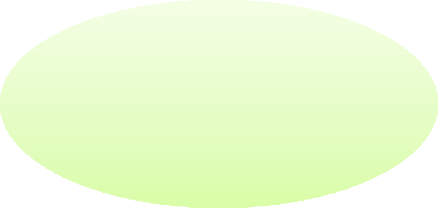 Для всех поступающих на работу лиц, а также для работников, переводимых на другую работу, работодатель или уполномоченное им лицо обязаны проводить инструктаж по охране труда, организовывать обучение безопасным методам и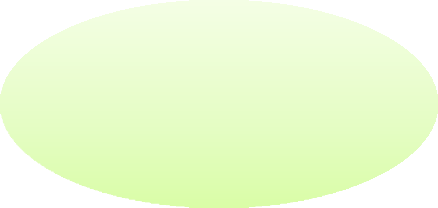 приемам выполнения работ и оказания первой помощи пострадавшим.Работодатель обеспечивает обучение лиц, поступающих на работу с вредными и (или) опасными условиями труда, безопасным методам и приемам выполнения работ со стажировкой на рабочем месте и сдачей экзаменов и проведение их периодического обучения по охране труда и проверку знаний требований охраны труда в период работы.Инструктажи по охране трудаСтажировка на рабочем месте (на работе с вредными и (или) опасными условиями труда)Обучение безопасным методам и приемам выпол- нения работ работников рабочих профессий и обучение по охране труда руководителей и специалистовОбучение работников рабочих профессийоказаниюпервой помощи пострадавшимвводный и первичный   на рабочем месте   - до начала самостоятельной работы;повторный - не реже одного раза в шесть месяцев;внеплановый и целевой - при наступлении определенных обстоятельств, предусмотрен- ных нормативными правовыми актамипервый раз - в течении месяца после приема на работу, затем в отношении работников рабочих профессий сроки устанавливаются работодателем, для руководителей и специалистов - по мере необходимости, но не реже 1 раза в 3 года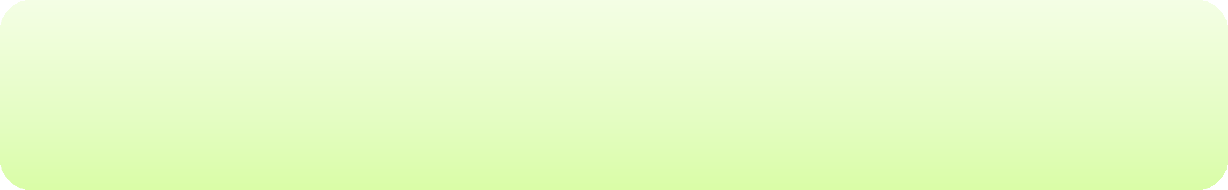 Работник обязан проходить обязательные предварительные и периодические медицинские осмотры, другие обязательные медицинские осмотры, проходить внеочередные медицинские осмотры по направлению работодателя в случаях, предусмотренных законодательствомПредварительный медицинскийосмотрпри поступлении на работуПереодические медицинские осмотрыв течении трудовой деятельностиПрофилактические медосмотры призваны выявлять заболевания на ранних стадиях или предрасположенность к ним с тем, чтобы начать применять профилактические меры и своевременное лечение, что поможет продлить здоровую, активную жизнь, снизить заболеваемость и предупредить тяжелые осложнения.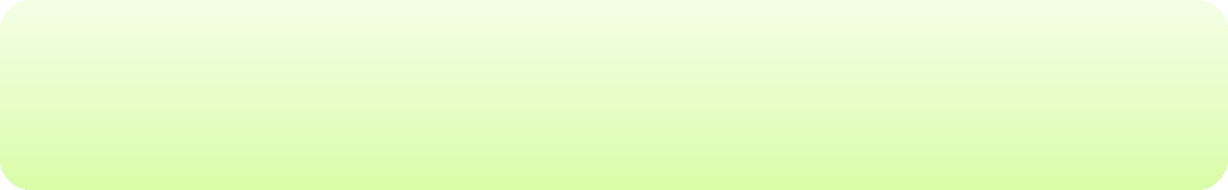 Работник обязан немедленно извещать своего непосредственного или вышестоящего руководителя о любой ситуации, угрожающей жизни и здоровью людей, о каждом несчастном случае, происшедшем на производстве, или об ухудшении состояния своего здоровья, в томчисле	о	проявлении	признаков	острого профессионального заболевания (отравления).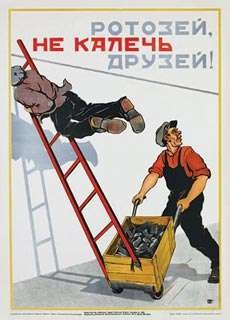 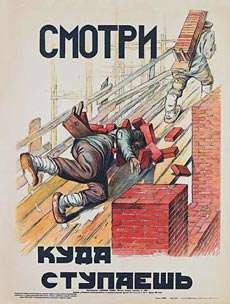 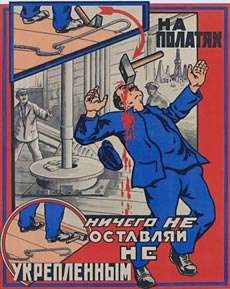 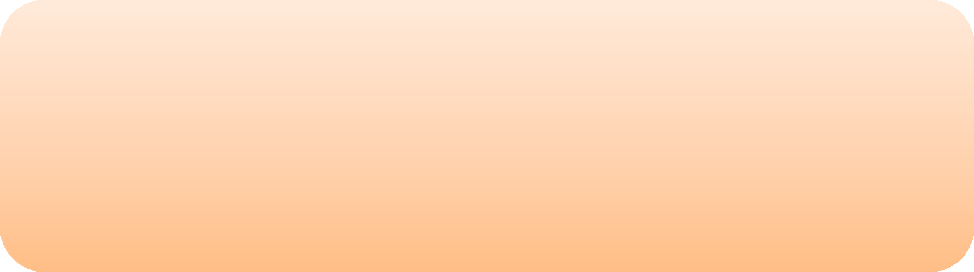 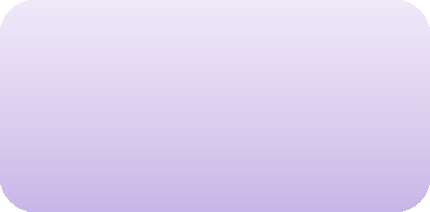 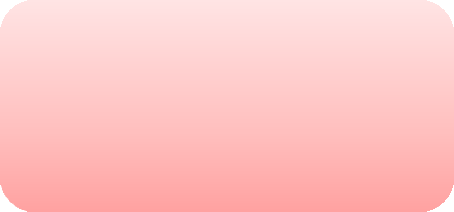 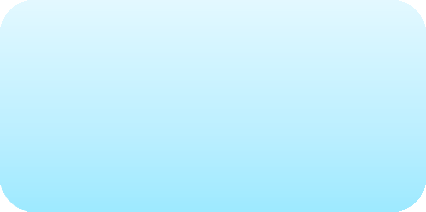 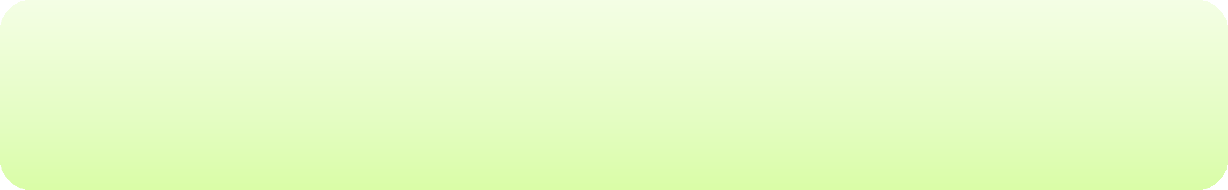 Работник	обязан	правильно	применять средства индивидуальной и коллективной защиты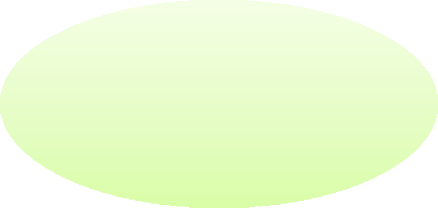 Работодатель	за	счет		своих	средств обязан	в	соответствии	с	установленныминормами обеспечивать своевременную выдачу специальной одежды, специальной обуви и других средств индивидуальной защиты, а также их хранение, стирку, сушку, ремонт и замену.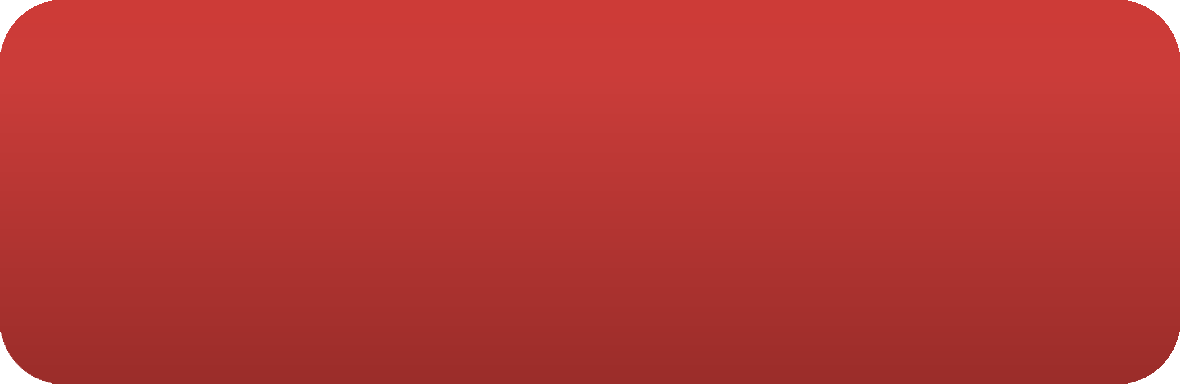 При выдаче СИЗ, применение которых требует от работников практических навыков (респираторы, противогазы, самоспасатели, предохранительные пояса, накомарники, каски и др.), работодательобеспечивает проведение инструктажа работников о правилах применения указанных СИЗ, простейших способах проверки их работоспособности и исправности, а также организует тренировки по их применению.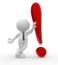 СИЗ, выдаваемые работникам, должны соответствовать их полу, росту, размерам, характеру и условиям выполняемой работы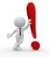 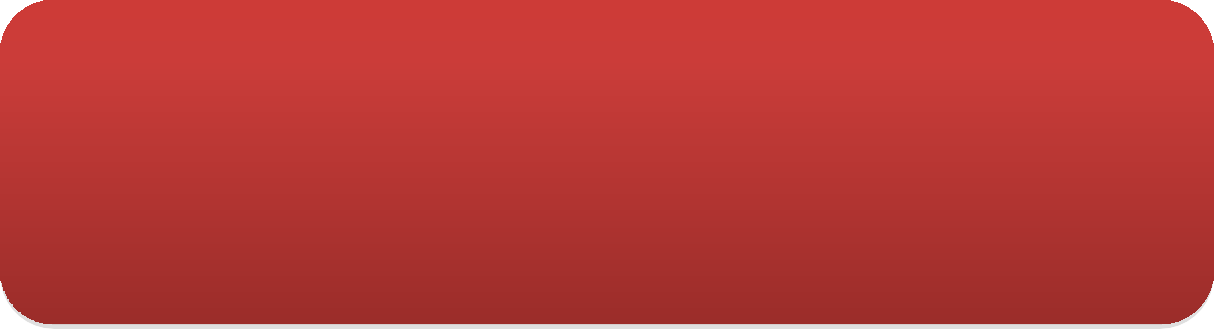 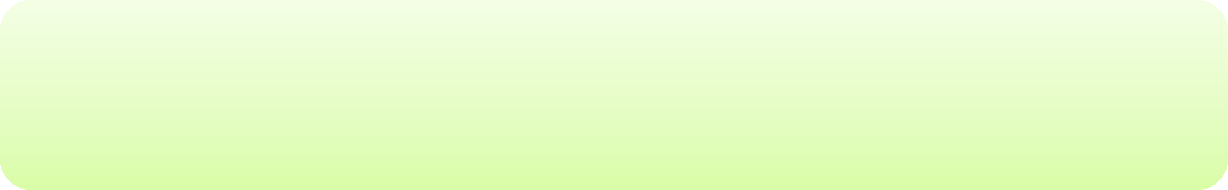 Работник	обязан	соблюдать требования охраны труда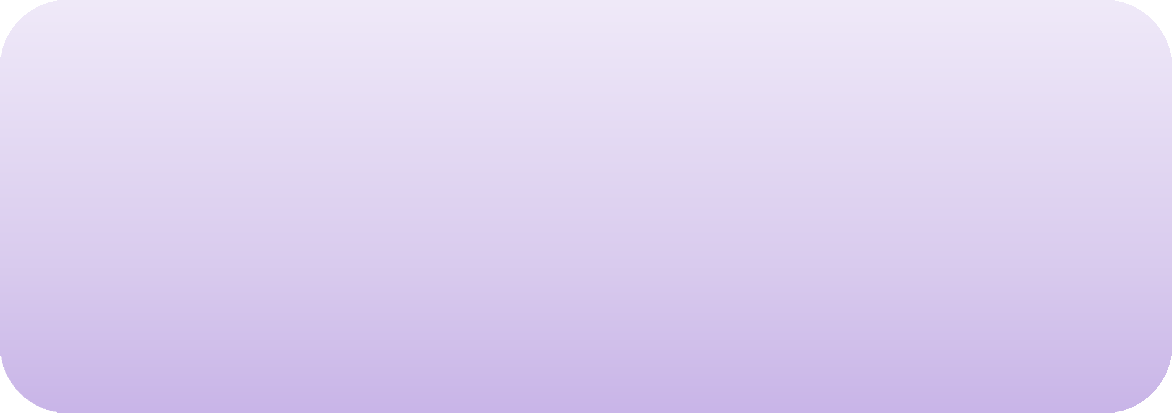 Действующие инструкции по охране труда для работников структурного подразделения организации, а также перечень этих инструкций хранится у руководителя подразделения.Инструкции по охране труда для работников могут быть выданы им на руки для изучения при первичном инструктаже либо вывешены на рабочих местах или участках, либо хранятся в ином месте, доступном для работников.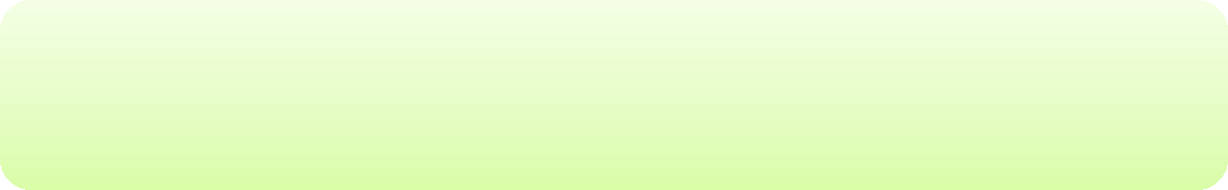 Работник обязан:соблюдать	правила	внутреннего	трудового распорядка,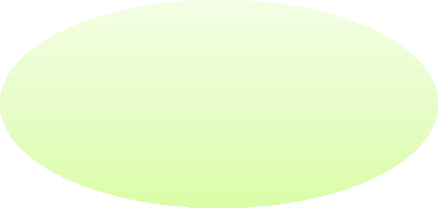 соблюдать трудовую дисциплину; выполнять установленные нормы труда;соблюдать	требования	по	охране	труда и обеспечению безопасности труда.Соблюдай режимы труда и отдыха! Работникам следует обязательно использовать регламентированные перерывы в течение рабочего дня (смены) для восстановления своей работоспособности. Это позволит снизить невнимательность и рассеянность в работе, из-за которых увеличивается риск получения травмы.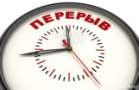 